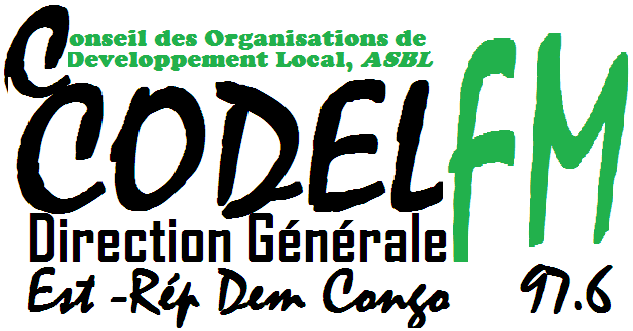 Tél: +243 998668342,      E-mail: codelradio@gmail.comThème : le masque, un outil essentiel dans la prévention de la COVID19Note aux radiodiffuseursLe masque est une pièce d’étoffe recouvrant la totalité ou la partie supérieure du visage que l’on porte pour se dissimuler. Le port est généralement lié à la protection respiratoire et risques biologiques. Depuis plusieurs années, dans le secteur médical, on utilise différents types dont le masque chirurgical et le masque FFP. Un masque chirurgical est un dispositif médical (norme EN 14683) destiné à éviter la projection vers l’entourage des gouttelettes émises par celui qui porte le masque en protégeant également son porteur. En revanche, il ne protège pas contre l’inhalation de très petites particules en suspension dans l’air. Alors que le masque FFP est un appareil de protection respiratoire (norme NF EN 149). Il est destiné à protéger celui qui le porte contre l’inhalation à la fois de gouttelettes et de particules en suspension dans l’air. Depuis l’apparition de la COVID19 en décembre 2019 en Chine, le port du masque a été recommandé par l’OMS pour atténuer la transmission de cette pandémie dans le monde entier.Montée de l’indicatif musical pour commencer l’émission. Baisse après 30 secondes et fondu enchaîné sous la voix de l’animateur.Animateur : Bonjour, chers auditeurs et auditrices, et bienvenue à l’émission de ce jour, « Savoir pour sauver » animé par Saoul Ndungo avec l’appui du projet RRI (Voix des femmes pour la lutte contre le Covid19 en zone de Santé de Kayna. Depuis l’apparition de la COVID19 en décembre 2019 en Chine, le port du masque a été recommandé par l’OMS pour atténuer la transmission de cette pandémie dans le monde entier en général, et en particulier, dans notre région. Ainsi, aujourd’hui, dans cette émission, nous sommes dans ce studio avec Mme Régina, Spécialiste en Santé Publique à l’Institut Supérieur des Techniques Médicales (ISTM) de Kayna et Mme Dr Anita( Médecin à l’Hôpital de Kayna) qui vont nous aider à comprendre si le masque, est un outils essentiel dans la prévention de la COVID19 dans notre region du Nord Kivu.Animateur : Le port du masque est – il nécessaire pendant cette période de la Covid19 ?Mme Régina : Oui, le port du masque fait partie des mesures essentielles qui visent à enrayer la transmission et à sauver des vies. Le masque diminue le risque potentiel d’exposition d’une personne infectée, qu’elle présente ou non des symptômes. Les personnes qui portent un masque sont protégées contre l’infection. Le masque empêche également la transmission de l’infection lorsqu’il est porté par une personne infectée.Le port du masque s’inscrit dans une stratégie globale qui consiste à respecter la distanciation physique, à éviter les lieux très fréquentés, confinés et où les contacts sont étroits, à améliorer la ventilation, à se laver les mains, à se couvrir la bouche et le nez lorsque l’on éternue et que l’on tousse, etc. Animateur : A part le personnel médicale, est ce que c’est tout le monde doit-il porter de masque ?Dr Anita : Oui, le port du masque est recommandé à tous les membres de la communauté. Toutefois, il faut spécifier qui y a des masques médical et non médical.  Le port du masque médical est recommandé à tous les soignants dans les établissements cliniques, à toute personne qui ne se sent pas bien, y compris celles qui présentent des symptômes bénins, tels que des douleurs musculaires, une légère toux, un mal de gorge ou de la fatigue , aux personnes qui s’occupent de cas présumés ou confirmés de COVID-19 en dehors d’un établissement de santé et aux personnes à risque : les personnes de 60 ans et plus, les personnes souffrant de pathologies chroniques, quel que soit leur âge : affections respiratoires chroniques, maladies cardiovasculaires, cancers, obésité, sujets immunodéprimés et diabétiques.Le port de masques non médicaux en tissu est conseillé dans les endroits où, il y a le grand public où la ‎distanciation physique est impossible.Animateur : Quand le grand public doit-il porter un masque ?Dr Anita : Dans les environnements plus vastes où le virus se propage, le grand public devrait porter un masque lorsqu’il n’est pas possible de se tenir à au moins un mètre des autres. Parmi ces environnements, on peut citer, entre autres, les lieux fermés, bondés et mal ventilés, les transports publics et les lieux à forte densité de population. Dans les lieux clos, en particulier lorsqu’ils sont mal ventilés, il est également très important d’augmenter le taux de renouvellement d’air, de réduire la recirculation d’air et d’utiliser davantage l’air extérieur. Animateur : Est – t-elle recommandé l’utilisation de masques avec valves d’expiration pour prévenir la transmission de la Covid19 ? Mme Regina : Non, les masques avec des valves d’expiration sont destinés aux travailleurs industriels pour empêcher l’inhalation de poussières et de particules lorsque la valve se ferme à l’inspiration. Cependant, la valve s’ouvre à l’expiration, ce qui facilite la respiration mais permet aussi à un éventuel virus de passer par l’ouverture de la valve, ce qui rend le masque inefficace pour prévenir la propagation de la COVID-19.Animateur : comment doit-on porter et assurer l’hygiène du masque en tissu ?Mme Régina : premièrement pour mettre le masque en tissu, il faut avant de toucher le masque, se laver les mains avec une solution hydro alcoolique ou à l’eau et au savon, vérifiez que le masque n’est pas déchiré ou troué, ajustez le masque de sorte qu’il couvre la bouche, le nez et le menton, sans laisser d’espace sur les côtés et en plaçant les lanières derrière la tête ou les oreilles, évitez de toucher le masque une fois qu’il est en place et si vous le touchez accidentellement, laver les mains, il faut changer de masque s’il est sale ou humide.Deuxièmes pour enlever un masque en tissu : il faut avant d’enlever un masque, se laver les mains, enlevez les lanières de derrière la tête ou les oreilles sans toucher l’avant du masque. Si votre masque en tissu n’est ni sale ni humide et que l’on envisage de le réutiliser, placez-le dans un sac en plastique propre et refermable. Si on veut le réutiliser, tenez le masque au niveau des élastiques lorsque le sortez du sac et lavez les mains après avoir enlevé le masque.Pour l’hygiène du masque : lavez le masque avec du savon ou de la lessive, de préférence à l’eau chaude (à une température d’au moins 60° C), au moins une fois par jour. Si vous n’avez pas d’eau chaude : lavez le masque avec du savon/de la lessive et de l’eau à température ambiante, puis faites bouillir le masque pendant une minute ou trempez le masque dans une solution chlorée à 0,1 % pendant une minute puis rincez-le abondamment avec de l’eau à température ambiante (il ne doit pas rester de résidus toxiques de chlore sur le masque)Animateur : Dr Anita, qu’en est-il de l’hygiène de masque médical ?Dr Anita : les conditions hygiéniques sont presque les mêmes pour les deux types de masques. Sauf que pour les masques médicaux, sont à usage unique. Et donc, jetez le masque immédiatement après utilisation, de préférence dans une poubelle fermée. Pour le porter, il faut vérifier de quel côté se trouve le haut - c’est généralement là où se trouve la bande métallique, identifiez ensuite la face intérieure du masque, généralement la face blanche, pincer la bande métallique du masque afin qu’elle épouse la forme du nez, lavez- vous les mains après avoir touché le masque et vérifiez l’état du masque. Changez-en s’il est sale ou humide.Montée progressive de l’indicatif musical puis fondu soutenu en arrière-fond de la narration.Animateur : Je tiens à remercier nos deux invités (Mme Régina et Dr Anita) qui ont participé aujourd’hui à notre émission pour nous parler de la nécessité de porter correctement le masque pour faire face au COVID19. (Pause) Chers auditeurs, auditrices, nous avons tous retenu, que pour nous prévenir et prévenir notre communauté contre la COVID19, vous êtes appelé à :Utilisez votre propre masque et ne le prêtez jamais à personne ;Garder votre masque propres ;Résistez à la tentation de baisser votre masque ou de l’enlever lorsque vous parlez à d’autres personnes ;Ne placez pas votre masque autour de votre bras ou de votre poignet et ne le tirez pas vers le bas pour le placer autour de votre menton ou de votre cou. Rangez-le plutôt dans un sac en plastique propre.Montée de l’indicatif musical et sortie avec les remerciements, puis fin de la musique.Rédaction Saoul Ndungo M., Radio CODEL KAYNA, République démocratique du Congo.Tél: +243 998668342, E-mail : codelradio@gmail.com et elimundungo@gmail.com20 decembre 2020Sources d’informationswww.who.int/fr/news-room/q-a-detail/ q-a-on-covid-19-and-breastfeedingCenters for Disease Control and Prevention, 2020. Clinical Questions about COVID-19: Questions and Answers. https://www.cdc.gov/coronavirus/2019-ncov/hcp/faq.htmlCenters for Disease Control and Prevention, 2020. Discontinuation of Isolation for Persons with COVID-19 Not in Healthcare Settings (Interim Guidance). https://www.cdc.gov/coronavirus/2019-ncov/hcp/disposition-in-home-patients.html